VAJA 15 – 1. razredIŠČEMO ZADNJI GLASPoimenuj slike. Kateri so končni glasovi v besedah?Poveži slike z istim končnim glasom s črko v krogu.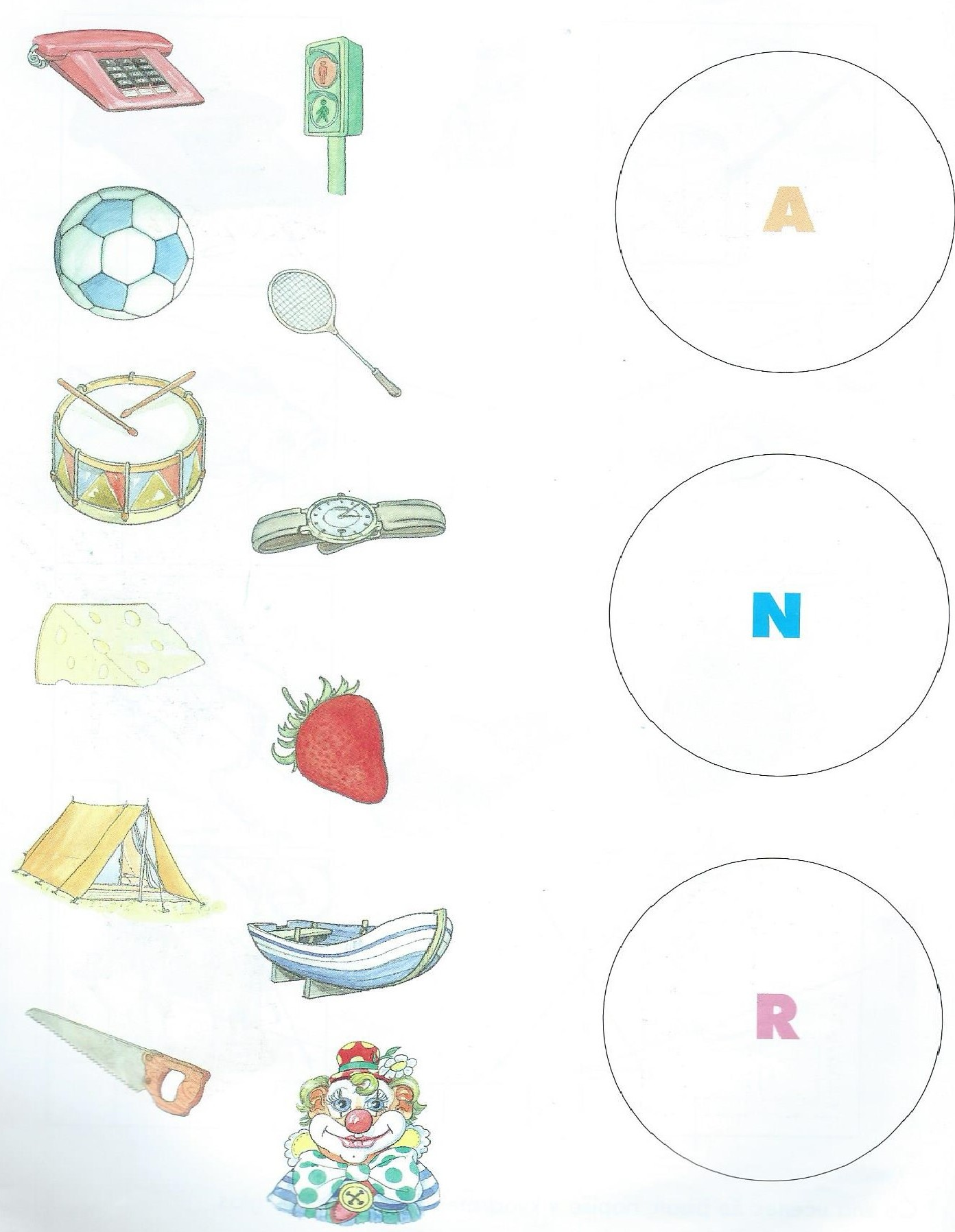 